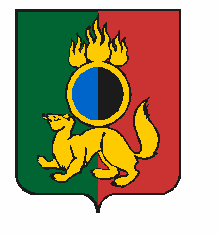 АДМИНИСТРАЦИЯ ГОРОДСКОГО ОКРУГА ПЕРВОУРАЛЬСКПОСТАНОВЛЕНИЕг. ПервоуральскВ соответствии с Федеральным законом от 12 февраля 1998 года № 28-ФЗ «О гражданской обороне», Постановлением Правительства Российской Федерации                                      от 29 ноября 1999 года № 1309 «О Порядке создания убежищ и иных объектов гражданской обороны», Приказом МЧС России от 14 ноября 2008 года № 687 «Об утверждении Положения об организации и ведении гражданской обороны в муниципальных образованиях и организациях», Администрация городского округа ПервоуральскПОСТАНОВЛЯЕТ:1. Утвердить Положение о мерах по сохранению и рациональному использованию защитных сооружений гражданской обороны (далее ЗС ГО) на территории городского округа Первоуральск (приложение).2. Рекомендовать руководителям предприятий, организаций и учреждений независимо от их организационно-правовых форм и форм собственности (далее - организации), имеющим на балансе ЗС ГО:2.1. обеспечить учет, сохранность и поддержание в состоянии постоянной готовности к использованию по назначению ЗС ГО;2.2. составлять и выполнять планы мероприятий по сохранению фонда ЗС ГО и планы устранения недостатков, выявляемых в ходе проведения плановых и комплексных проверок ЗС ГО, при проведении ежегодных смотров-конкурсов защитных сооружений;2.3. при смене собственника приватизированного предприятия ЗС ГО передавать в установленном порядке его правопреемнику на ответственное хранение и в пользование. При продаже объектов недвижимости, имеющих встроенные и отдельно стоящие объекты гражданской обороны, и переходе имущественных прав к правопреемникам включать в договоры купли-продажи условия, предусматривающие необходимость заключения новым собственником в установленном порядке договора о правах и обязанностях в отношении объектов и имущества гражданской обороны, а также на выполнение мероприятий гражданской обороны.3. Муниципальному бюджетному учреждению «Первоуральская городская служба спасения» организовать ведение учета ЗС ГО, расположенных на территории городского округа Первоуральск.4. Считать утратившим силу постановление Администрации городского округа Первоуральск от 25 февраля 2022 года № 362 «О мерах по сохранению и рациональному использованию защитных сооружений гражданской обороны на территории городского округа Первоуральск».5. Настоящее постановление опубликовать в газете «Вечерний Первоуральск» и разместить на официальном сайте городского округа Первоуральск. 	6. Контроль за исполнением настоящего постановления возложить на заместителя Главы Администрации городского округа Первоуральск по взаимодействию с органами государственной власти и общественными организациями В.А. Таммана.Глава городского округа Первоуральск						       И.В. Кабец22.07.2022№1786О мерах по сохранению и рациональному использованию защитных сооружений гражданской обороны на территории городского округа Первоуральск